Hakemuksessa olevia tietojani ei saa luovuttaa suoramainontaa, osoitepalvelua ja muuta vastaavaa henkilötietolain 19 §:n 1 momentissa mainittua tarkoitusta varten.1) Lupahakemukseen on liitettävä vesi- ja viemärilaitokselle osoitettu vesi- ja viemäriliittymähakemus.2) Jätevesien käsittelysuunnitelma liitetään lupahakemukseen aina rakennettaessa vesilaitosten viemäriverkoston ulkopuolisille alueille.3) Kelpoisuus osoitetaan opinto- ja työtodistuksilla ja/tai referenssiluettelolla silloin, kun suunnittelija ilmoitetaan ensimmäistä kertaa ao. suunnitteluluokan tehtävään kunnassa.  Myöhemmin kelpoisuusselvitys toimitetaan vain sitä erikseen pyydettäessä. Suunnittelutehtävien vaativuusluokat ja suunnittelijoiden kelpoisuusvaatimukset on määritelty valtioneuvoston asetuksella.
SUUNNITTELIJOIDEN ILMOITTAMINEN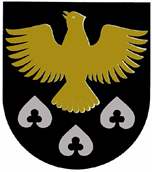 KIURUVEDEN KAUPUNKI
Rakennusvalvonta
KIURUVEDEN KAUPUNKI
Rakennusvalvonta
KIURUVEDEN KAUPUNKI
Rakennusvalvonta
KIURUVEDEN KAUPUNKI
Rakennusvalvonta
KIURUVEDEN KAUPUNKI
Rakennusvalvonta
KIURUVEDEN KAUPUNKI
Rakennusvalvonta
 RAKENNUSLUPA TOIMENPIDELUPA RAKENTAMISILMOITUS RAKENNUSLUPA TOIMENPIDELUPA RAKENTAMISILMOITUS RAKENNUSLUPA TOIMENPIDELUPA RAKENTAMISILMOITUS RAKENNUSLUPA TOIMENPIDELUPA RAKENTAMISILMOITUS RAKENNUSLUPA TOIMENPIDELUPA RAKENTAMISILMOITUS RAKENNUSLUPA TOIMENPIDELUPA RAKENTAMISILMOITUS RAKENNUSLUPA TOIMENPIDELUPA RAKENTAMISILMOITUS RAKENNUSLUPA TOIMENPIDELUPA RAKENTAMISILMOITUS RAKENNUSLUPA TOIMENPIDELUPA RAKENTAMISILMOITUSTulostusohje:Lupahakemus suositellaan kopioitavaksi taitetulle A3 -paperilleTulostusohje:Lupahakemus suositellaan kopioitavaksi taitetulle A3 -paperilleTulostusohje:Lupahakemus suositellaan kopioitavaksi taitetulle A3 -paperilleTulostusohje:Lupahakemus suositellaan kopioitavaksi taitetulle A3 -paperilleTulostusohje:Lupahakemus suositellaan kopioitavaksi taitetulle A3 -paperilleTulostusohje:Lupahakemus suositellaan kopioitavaksi taitetulle A3 -paperilleTulostusohje:Lupahakemus suositellaan kopioitavaksi taitetulle A3 -paperilleTulostusohje:Lupahakemus suositellaan kopioitavaksi taitetulle A3 -paperilleLupanumeroLupanumeroLupanumeroLupanumeroLupanumeroLupanumeroLupanumeroLupanumeroLupanumeroTulostusohje:Lupahakemus suositellaan kopioitavaksi taitetulle A3 -paperilleTulostusohje:Lupahakemus suositellaan kopioitavaksi taitetulle A3 -paperilleTulostusohje:Lupahakemus suositellaan kopioitavaksi taitetulle A3 -paperilleTulostusohje:Lupahakemus suositellaan kopioitavaksi taitetulle A3 -paperilleTulostusohje:Lupahakemus suositellaan kopioitavaksi taitetulle A3 -paperilleTulostusohje:Lupahakemus suositellaan kopioitavaksi taitetulle A3 -paperilleTulostusohje:Lupahakemus suositellaan kopioitavaksi taitetulle A3 -paperilleTulostusohje:Lupahakemus suositellaan kopioitavaksi taitetulle A3 -paperilleSaapumispvmSaapumispvmSaapumispvmSaapumispvmSaapumispvmSaapumispvmSaapumispvmSaapumispvmSaapumispvmTulostusohje:Lupahakemus suositellaan kopioitavaksi taitetulle A3 -paperilleTulostusohje:Lupahakemus suositellaan kopioitavaksi taitetulle A3 -paperilleTulostusohje:Lupahakemus suositellaan kopioitavaksi taitetulle A3 -paperilleTulostusohje:Lupahakemus suositellaan kopioitavaksi taitetulle A3 -paperilleTulostusohje:Lupahakemus suositellaan kopioitavaksi taitetulle A3 -paperilleTulostusohje:Lupahakemus suositellaan kopioitavaksi taitetulle A3 -paperilleTulostusohje:Lupahakemus suositellaan kopioitavaksi taitetulle A3 -paperilleTulostusohje:Lupahakemus suositellaan kopioitavaksi taitetulle A3 -paperillePäätösPäätösPäätösPäätösPäätösPäätösPäätös§§ Kiellän henkilötietolain 30 §:n nojalla luovuttamasta tietojani 1) Kiellän henkilötietolain 30 §:n nojalla luovuttamasta tietojani 1) Kiellän henkilötietolain 30 §:n nojalla luovuttamasta tietojani 1) Kiellän henkilötietolain 30 §:n nojalla luovuttamasta tietojani 1) Kiellän henkilötietolain 30 §:n nojalla luovuttamasta tietojani 1) Kiellän henkilötietolain 30 §:n nojalla luovuttamasta tietojani 1) Kiellän henkilötietolain 30 §:n nojalla luovuttamasta tietojani 1) Kiellän henkilötietolain 30 §:n nojalla luovuttamasta tietojani 1)ArkistotunnusArkistotunnusArkistotunnusArkistotunnusArkistotunnusArkistotunnusArkistotunnusArkistotunnusArkistotunnus Kiellän henkilötietolain 30 §:n nojalla luovuttamasta tietojani 1) Kiellän henkilötietolain 30 §:n nojalla luovuttamasta tietojani 1) Kiellän henkilötietolain 30 §:n nojalla luovuttamasta tietojani 1) Kiellän henkilötietolain 30 §:n nojalla luovuttamasta tietojani 1) Kiellän henkilötietolain 30 §:n nojalla luovuttamasta tietojani 1) Kiellän henkilötietolain 30 §:n nojalla luovuttamasta tietojani 1) Kiellän henkilötietolain 30 §:n nojalla luovuttamasta tietojani 1) Kiellän henkilötietolain 30 §:n nojalla luovuttamasta tietojani 1)1Rakennus-paikkaKunnan osa / KyläKunnan osa / KyläKunnan osa / KyläKunnan osa / KyläKunnan osa / KyläKunnan osa / KyläKunnan osa / KyläKortteli / TilaKortteli / TilaKortteli / TilaKortteli / TilaKortteli / TilaKortteli / TilaKortteli / TilaTontti / RN:oTontti / RN:o1Rakennus-paikka1Rakennus-paikkaJakeluosoiteJakeluosoiteJakeluosoiteJakeluosoiteJakeluosoiteJakeluosoiteJakeluosoitePostinumeroPostinumeroPostinumeroPostinumeroPostitoimipaikkaPostitoimipaikkaPostitoimipaikkaPostitoimipaikkaPostitoimipaikka1Rakennus-paikka1Rakennus-paikkaTontti/rakennuspaikka onTontti/rakennuspaikka onTontti/rakennuspaikka onTontti/rakennuspaikka onTontti/rakennuspaikka onTontti/rakennuspaikka onTontti/rakennuspaikka onRak. paikan p-ala Rak. paikan p-ala Rak. paikan p-ala Rak. paikan p-ala Sallittu rak. oikeus Sallittu rak. oikeus Sallittu rak. oikeus Käytetty rak. oikeusKäytetty rak. oikeus1Rakennus-paikka rakentamaton rakentamaton rakentamaton osittain rakennettu osittain rakennettu osittain rakennettu osittain rakennettu      	m2      	m2      	m2      	m2      	m2      	m2      	m2     	m2     	m22Hakija / ilmoittajaNimiNimiNimiNimiNimiNimiNimiNimiNimiNimiNimiNimiNimiNimiPuhelin virka-aikanaPuhelin virka-aikana2Hakija / ilmoittaja2Hakija / ilmoittajaSähköpostiosoite      Sähköpostiosoite      Sähköpostiosoite      Sähköpostiosoite      Sähköpostiosoite      Sähköpostiosoite      Sähköpostiosoite      Sähköpostiosoite      2Hakija / ilmoittajaJakeluosoiteJakeluosoiteJakeluosoiteJakeluosoiteJakeluosoiteJakeluosoiteJakeluosoitePostinumeroPostinumeroPostinumeroPostitoimipaikkaPostitoimipaikkaPostitoimipaikkaPostitoimipaikkaPostitoimipaikkaPostitoimipaikka2Hakija / ilmoittaja3Rakennus-hanke / toimenpideRakentamisen tai toimenpiteen kohdeRakentamisen tai toimenpiteen kohdeRakentamisen tai toimenpiteen kohdeRakentamisen tai toimenpiteen kohdeRakentamisen tai toimenpiteen kohdeRakentamisen tai toimenpiteen kohdeRakentamisen tai toimenpiteen kohdeRakentamisen tai toimenpiteen kohdeRakentamisen tai toimenpiteen kohdeRakentamisen tai toimenpiteen kohdeRakentamisen tai toimenpiteen kohdeRakentamisen tai toimenpiteen kohdeRakentamisen tai toimenpiteen kohdeRakentamisen tai toimenpiteen kohdeRakentamisen tai toimenpiteen kohdeRakentamisen tai toimenpiteen kohde3Rakennus-hanke / toimenpide Omakotitalo Omakotitalo Omakotitalo Rivitalo Rivitalo Kerrostalo Kerrostalo Kerrostalo Kerrostalo Kerrostalo Kerrostalo Loma-asunto Loma-asunto Loma-asunto Karjarakennus Karjarakennus3Rakennus-hanke / toimenpide Talousrakennus Talousrakennus Talousrakennus Teollisuusrak. Teollisuusrak. Varasto Varasto Varasto Varasto Varasto Varasto Muu, mikä        Muu, mikä        Muu, mikä        Muu, mikä        Muu, mikä       3Rakennus-hanke / toimenpideRakennushankeRakennushankeRakennushankeRakennushankeRakennushankeRakennushankeRakennushankeRakennushankeRakennushankeRakennushankeRakennushankeRakennushankeRakennushankeRakennushankeRakennushankeRakennushanke3Rakennus-hanke / toimenpide Uuden rakennuksen ra-kentaminen tai entisen laajentaminen (MRL 125.1 §) Uuden rakennuksen ra-kentaminen tai entisen laajentaminen (MRL 125.1 §) Uuden rakennuksen ra-kentaminen tai entisen laajentaminen (MRL 125.1 §) Uuden rakennuksen ra-kentaminen tai entisen laajentaminen (MRL 125.1 §) Rakennuksen rakenta-miseen verrattava korjaus-työ (MRL 125.2 §) Rakennuksen rakenta-miseen verrattava korjaus-työ (MRL 125.2 §) Rakennuksen rakenta-miseen verrattava korjaus-työ (MRL 125.2 §) Rakennuksen rakenta-miseen verrattava korjaus-työ (MRL 125.2 §) Rakennuksen rakenta-miseen verrattava korjaus-työ (MRL 125.2 §) Muu korjaus- ja muutostyö (MRL 125.3 §) Muu korjaus- ja muutostyö (MRL 125.3 §) Muu korjaus- ja muutostyö (MRL 125.3 §) Muu korjaus- ja muutostyö (MRL 125.3 §) Muu korjaus- ja muutostyö (MRL 125.3 §) Rakennuksen tai sen osan käyttötarkoituksen muuttaminen (MRL 125.4 §) Rakennuksen tai sen osan käyttötarkoituksen muuttaminen (MRL 125.4 §)3Rakennus-hanke / toimenpideToimenpideToimenpideToimenpideToimenpideToimenpideToimenpideToimenpideToimenpideToimenpideToimenpideToimenpideToimenpideToimenpideToimenpideToimenpideToimenpide3Rakennus-hanke / toimenpide Rakennelma(MRA 126a kohta) Rakennelma(MRA 126a kohta) Rakennelma(MRA 126a kohta) Rakennelma(MRA 126a kohta) Yleisörakennelma(MRA 126a kohta) Yleisörakennelma(MRA 126a kohta) Yleisörakennelma(MRA 126a kohta) Yleisörakennelma(MRA 126a kohta) Yleisörakennelma(MRA 126a kohta) Liikuteltava laite(MRA 126a kohta)) Liikuteltava laite(MRA 126a kohta)) Liikuteltava laite(MRA 126a kohta)) Liikuteltava laite(MRA 126a kohta)) Liikuteltava laite(MRA 126a kohta)) Erillislaite(MRA 126a kohta) Erillislaite(MRA 126a kohta)3Rakennus-hanke / toimenpide Vesirajalaite(MRA 126a kohta) Vesirajalaite(MRA 126a kohta) Vesirajalaite(MRA 126a kohta) Vesirajalaite(MRA 126a kohta) Säilytys- ja varastointi-alue (MRA 126a kohta) Säilytys- ja varastointi-alue (MRA 126a kohta) Säilytys- ja varastointi-alue (MRA 126a kohta) Säilytys- ja varastointi-alue (MRA 126a kohta) Säilytys- ja varastointi-alue (MRA 126a kohta) Julkisivutoimenpide(MRA 126a kohta) Julkisivutoimenpide(MRA 126a kohta) Julkisivutoimenpide(MRA 126a kohta) Julkisivutoimenpide(MRA 126a kohta) Julkisivutoimenpide(MRA 126a kohta) Mainostoimenpide(MRA 126a kohta) Mainostoimenpide(MRA 126a kohta)3Rakennus-hanke / toimenpide Aitaaminen(MRA 126a kohta) Aitaaminen(MRA 126a kohta) Aitaaminen(MRA 126a kohta) Aitaaminen(MRA 126a kohta) Kaupunkikuvajärjestely(MRA 126a kohta) Kaupunkikuvajärjestely(MRA 126a kohta) Kaupunkikuvajärjestely(MRA 126a kohta) Kaupunkikuvajärjestely(MRA 126a kohta) Kaupunkikuvajärjestely(MRA 126a kohta) Huoneistojärjestely(MRA 126a kohta) Huoneistojärjestely(MRA 126a kohta) Huoneistojärjestely(MRA 126a kohta) Huoneistojärjestely(MRA 126a kohta) Huoneistojärjestely(MRA 126a kohta) Maalämpö
(MRA 126a kohta) Maalämpö
(MRA 126a kohta)3Rakennus-hanke / toimenpideRakennuksen purkaminen (tämä kohta täytetään, jos rakentaminen edellyttää purkamista)Rakennuksen purkaminen (tämä kohta täytetään, jos rakentaminen edellyttää purkamista)Rakennuksen purkaminen (tämä kohta täytetään, jos rakentaminen edellyttää purkamista)Rakennuksen purkaminen (tämä kohta täytetään, jos rakentaminen edellyttää purkamista)Rakennuksen purkaminen (tämä kohta täytetään, jos rakentaminen edellyttää purkamista)Rakennuksen purkaminen (tämä kohta täytetään, jos rakentaminen edellyttää purkamista)Rakennuksen purkaminen (tämä kohta täytetään, jos rakentaminen edellyttää purkamista)Rakennuksen purkaminen (tämä kohta täytetään, jos rakentaminen edellyttää purkamista)Rakennuksen purkaminen (tämä kohta täytetään, jos rakentaminen edellyttää purkamista)Rakennuksen purkaminen (tämä kohta täytetään, jos rakentaminen edellyttää purkamista)Rakennuksen purkaminen (tämä kohta täytetään, jos rakentaminen edellyttää purkamista)Rakennuksen purkaminen (tämä kohta täytetään, jos rakentaminen edellyttää purkamista)Rakennuksen purkaminen (tämä kohta täytetään, jos rakentaminen edellyttää purkamista)Rakennuksen purkaminen (tämä kohta täytetään, jos rakentaminen edellyttää purkamista)Rakennuksen purkaminen (tämä kohta täytetään, jos rakentaminen edellyttää purkamista)Rakennuksen purkaminen (tämä kohta täytetään, jos rakentaminen edellyttää purkamista)3Rakennus-hanke / toimenpidePuretaan raken-nuksia     kplKäyttötarkoitusKäyttötarkoitusKäyttötarkoitusKäyttötarkoitusKäyttötarkoitusKerrosala Kerrosala Kerrosala Rakennuksen purkamista edellyttääRakennuksen purkamista edellyttääRakennuksen purkamista edellyttääRakennuksen purkamista edellyttääRakennuksen purkamista edellyttää3Rakennus-hanke / toimenpidePuretaan raken-nuksia     kpl     	m2     	m2     	m2 Lainvoimainen katusuunnitelma Lainvoimainen katusuunnitelma Lainvoimainen katusuunnitelma Lainvoimainen tiesuunnitelma Lainvoimainen tiesuunnitelma3Rakennus-hanke / toimenpideLupahakemukseen/ilmoitukseen liitetään (tiedot aina liitettävä tai selvitettävä hakulomakkeella)Lupahakemukseen/ilmoitukseen liitetään (tiedot aina liitettävä tai selvitettävä hakulomakkeella)Lupahakemukseen/ilmoitukseen liitetään (tiedot aina liitettävä tai selvitettävä hakulomakkeella)Lupahakemukseen/ilmoitukseen liitetään (tiedot aina liitettävä tai selvitettävä hakulomakkeella)Lupahakemukseen/ilmoitukseen liitetään (tiedot aina liitettävä tai selvitettävä hakulomakkeella)Lupahakemukseen/ilmoitukseen liitetään (tiedot aina liitettävä tai selvitettävä hakulomakkeella)Lupahakemukseen/ilmoitukseen liitetään (tiedot aina liitettävä tai selvitettävä hakulomakkeella)Lupahakemukseen/ilmoitukseen liitetään (tiedot aina liitettävä tai selvitettävä hakulomakkeella)Lupahakemukseen/ilmoitukseen liitetään (tiedot aina liitettävä tai selvitettävä hakulomakkeella)Lupahakemukseen/ilmoitukseen liitetään (tiedot aina liitettävä tai selvitettävä hakulomakkeella)Lupahakemukseen/ilmoitukseen liitetään (tiedot aina liitettävä tai selvitettävä hakulomakkeella)Lupahakemukseen/ilmoitukseen liitetään (tiedot aina liitettävä tai selvitettävä hakulomakkeella)Lupahakemukseen/ilmoitukseen liitetään (tiedot aina liitettävä tai selvitettävä hakulomakkeella)Lupahakemukseen/ilmoitukseen liitetään (tiedot aina liitettävä tai selvitettävä hakulomakkeella)Lupahakemukseen/ilmoitukseen liitetään (tiedot aina liitettävä tai selvitettävä hakulomakkeella)Lupahakemukseen/ilmoitukseen liitetään (tiedot aina liitettävä tai selvitettävä hakulomakkeella)3Rakennus-hanke / toimenpide Lupa, johon purkaminen perustuu Lupa, johon purkaminen perustuu Lupa, johon purkaminen perustuu Lupa, johon purkaminen perustuuSelvitys purkamistyön järjestämisestäSelvitys purkamistyön järjestämisestäSelvitys purkamistyön järjestämisestäSelvitys purkamistyön järjestämisestäSelvitys purkamistyön järjestämisestä Selvitys rakennusjätteen käsittelystä Selvitys rakennusjätteen käsittelystä Selvitys rakennusjätteen käsittelystä Selvitys rakennusjätteen käsittelystä Selvitys rakennusjätteen käsittelystä Selvitys rakennusosien hyväksi käyttämisestä Selvitys rakennusosien hyväksi käyttämisestä3Rakennus-hanke / toimenpideLyhyt selostus rakennushankkeesta tai toimenpiteestäLyhyt selostus rakennushankkeesta tai toimenpiteestäLyhyt selostus rakennushankkeesta tai toimenpiteestäLyhyt selostus rakennushankkeesta tai toimenpiteestäLyhyt selostus rakennushankkeesta tai toimenpiteestäLyhyt selostus rakennushankkeesta tai toimenpiteestäLyhyt selostus rakennushankkeesta tai toimenpiteestäLyhyt selostus rakennushankkeesta tai toimenpiteestäLyhyt selostus rakennushankkeesta tai toimenpiteestäLyhyt selostus rakennushankkeesta tai toimenpiteestäLyhyt selostus rakennushankkeesta tai toimenpiteestäLyhyt selostus rakennushankkeesta tai toimenpiteestäLyhyt selostus rakennushankkeesta tai toimenpiteestäLyhyt selostus rakennushankkeesta tai toimenpiteestäLyhyt selostus rakennushankkeesta tai toimenpiteestäLyhyt selostus rakennushankkeesta tai toimenpiteestä3Rakennus-hanke / toimenpide3Rakennus-hanke / toimenpide3Rakennus-hanke / toimenpide3Rakennus-hanke / toimenpide3Rakennus-hanke / toimenpide Hakija pyytää lupaa rakennustyön tai toimenpiteen suorittamiseen ennen kuin lupaa koskeva päätös on saanut lainvoiman (MRL 144 §) Hakija pyytää lupaa rakennustyön tai toimenpiteen suorittamiseen ennen kuin lupaa koskeva päätös on saanut lainvoiman (MRL 144 §) Hakija pyytää lupaa rakennustyön tai toimenpiteen suorittamiseen ennen kuin lupaa koskeva päätös on saanut lainvoiman (MRL 144 §) Hakija pyytää lupaa rakennustyön tai toimenpiteen suorittamiseen ennen kuin lupaa koskeva päätös on saanut lainvoiman (MRL 144 §) Hakija pyytää lupaa rakennustyön tai toimenpiteen suorittamiseen ennen kuin lupaa koskeva päätös on saanut lainvoiman (MRL 144 §) Hakija pyytää lupaa rakennustyön tai toimenpiteen suorittamiseen ennen kuin lupaa koskeva päätös on saanut lainvoiman (MRL 144 §) Hakija pyytää lupaa rakennustyön tai toimenpiteen suorittamiseen ennen kuin lupaa koskeva päätös on saanut lainvoiman (MRL 144 §) Hakija pyytää lupaa rakennustyön tai toimenpiteen suorittamiseen ennen kuin lupaa koskeva päätös on saanut lainvoiman (MRL 144 §) Hakija pyytää lupaa rakennustyön tai toimenpiteen suorittamiseen ennen kuin lupaa koskeva päätös on saanut lainvoiman (MRL 144 §) Hakija pyytää lupaa rakennustyön tai toimenpiteen suorittamiseen ennen kuin lupaa koskeva päätös on saanut lainvoiman (MRL 144 §) Hakija pyytää lupaa rakennustyön tai toimenpiteen suorittamiseen ennen kuin lupaa koskeva päätös on saanut lainvoiman (MRL 144 §) Hakija pyytää lupaa rakennustyön tai toimenpiteen suorittamiseen ennen kuin lupaa koskeva päätös on saanut lainvoiman (MRL 144 §) Hakija pyytää lupaa rakennustyön tai toimenpiteen suorittamiseen ennen kuin lupaa koskeva päätös on saanut lainvoiman (MRL 144 §)Tämä hakemus korvaa aikaisemman luvan nro 	       -       Tämä hakemus korvaa aikaisemman luvan nro 	       -       Tämä hakemus korvaa aikaisemman luvan nro 	       -       3Rakennus-hanke / toimenpideTilavuus m3Tilavuus m3Tilavuus m3Tilavuus m3Rakennettava kerrosala m2Rakennettava kerrosala m2Rakennettava kerrosala m2Rakennettava kerrosala m2Rakennettava kerrosala m2Kokonaisala m2Kokonaisala m2Kokonaisala m2Kokonaisala m2Kokonaisala m2Säilyvä aik. rak. kerrosala m2Säilyvä aik. rak. kerrosala m23Rakennus-hanke / toimenpide3Rakennus-hanke / toimenpideKerrosluku kplKerrosluku kplKerrosluku kplKerrosluku kplHuoneistojen lukumääräHuoneistojen lukumääräHuoneistojen lukumääräHuoneistojen lukumääräHuoneistojen lukumääräHuoneistoala m2Huoneistoala m2Huoneistoala m2Huoneistoala m2Huoneistoala m2Rakennuksen paloluokkaRakennuksen paloluokka3Rakennus-hanke / toimenpide P1	 P2	 P3 P1	 P2	 P34Tekninen huoltoVedenhankintaVedenhankintaJätevesien viemäröintiJätevesien viemäröintiJätevesien viemäröintiJätevesien viemäröintiJätevesien viemäröintiJätevesien viemäröintiJätevesien viemäröintiSadevesien viemäröintiSadevesien viemäröintiSadevesien viemäröinti4Tekninen huolto Kunnan vesijohto 1) Kunnan vesijohto 1) Kunnan viemäri 1) Kunnan viemäri 1) Kunnan viemäri 1) Kunnan viemäri 1) Kunnan viemäri 1) Kunnan viemäri 1) Kunnan viemäri 1) Kunnan sadevesiviemäri 1) Kunnan sadevesiviemäri 1) Kunnan sadevesiviemäri 1)4Tekninen huolto Vesiosuuskunta  Vesiosuuskunta  Erillisen suunnitelman mukaan 2) Erillisen suunnitelman mukaan 2) Erillisen suunnitelman mukaan 2) Erillisen suunnitelman mukaan 2) Erillisen suunnitelman mukaan 2) Erillisen suunnitelman mukaan 2) Erillisen suunnitelman mukaan 2) Oma järjestelmä Oma järjestelmä Oma järjestelmä4Tekninen huolto Oma vedenottamo  Oma vedenottamo  Ei jätevesiviemäriä Ei jätevesiviemäriä Ei jätevesiviemäriä Ei jätevesiviemäriä Ei jätevesiviemäriä Ei jätevesiviemäriä Ei jätevesiviemäriä4Tekninen huoltoLisäselvityksiä sekä selvitys jätehuollosta ja työmaajärjestelyistäLisäselvityksiä sekä selvitys jätehuollosta ja työmaajärjestelyistäLisäselvityksiä sekä selvitys jätehuollosta ja työmaajärjestelyistäLisäselvityksiä sekä selvitys jätehuollosta ja työmaajärjestelyistäLisäselvityksiä sekä selvitys jätehuollosta ja työmaajärjestelyistäLisäselvityksiä sekä selvitys jätehuollosta ja työmaajärjestelyistäLisäselvityksiä sekä selvitys jätehuollosta ja työmaajärjestelyistäLisäselvityksiä sekä selvitys jätehuollosta ja työmaajärjestelyistäLisäselvityksiä sekä selvitys jätehuollosta ja työmaajärjestelyistäLisäselvityksiä sekä selvitys jätehuollosta ja työmaajärjestelyistäLisäselvityksiä sekä selvitys jätehuollosta ja työmaajärjestelyistäLisäselvityksiä sekä selvitys jätehuollosta ja työmaajärjestelyistä4Tekninen huolto4Tekninen huolto5Lisätietoja(poikkeukset perusteluineen, yms.)5Lisätietoja(poikkeukset perusteluineen, yms.)5Lisätietoja(poikkeukset perusteluineen, yms.)6Lisätietojen antajaLisätietoja antaa tarvittaessa alla nimetty asiamies, jolla on oikeus täydentää ja korjata asiakirjoja.  Milloin on kysymys suunnitelmista, on myös kullakin asianomaisella tähän rakennustoimenpiteeseen liittyvien erityissuunnitelmien laatijalla oikeus esittää suunnitelmansa viranomaisen hyväksyttäväksi ja täydentää, muuttaa ja korjata niihin kuuluvia piirustuksia ja muita asiakirjoja.Lisätietoja antaa tarvittaessa alla nimetty asiamies, jolla on oikeus täydentää ja korjata asiakirjoja.  Milloin on kysymys suunnitelmista, on myös kullakin asianomaisella tähän rakennustoimenpiteeseen liittyvien erityissuunnitelmien laatijalla oikeus esittää suunnitelmansa viranomaisen hyväksyttäväksi ja täydentää, muuttaa ja korjata niihin kuuluvia piirustuksia ja muita asiakirjoja.Lisätietoja antaa tarvittaessa alla nimetty asiamies, jolla on oikeus täydentää ja korjata asiakirjoja.  Milloin on kysymys suunnitelmista, on myös kullakin asianomaisella tähän rakennustoimenpiteeseen liittyvien erityissuunnitelmien laatijalla oikeus esittää suunnitelmansa viranomaisen hyväksyttäväksi ja täydentää, muuttaa ja korjata niihin kuuluvia piirustuksia ja muita asiakirjoja.Lisätietoja antaa tarvittaessa alla nimetty asiamies, jolla on oikeus täydentää ja korjata asiakirjoja.  Milloin on kysymys suunnitelmista, on myös kullakin asianomaisella tähän rakennustoimenpiteeseen liittyvien erityissuunnitelmien laatijalla oikeus esittää suunnitelmansa viranomaisen hyväksyttäväksi ja täydentää, muuttaa ja korjata niihin kuuluvia piirustuksia ja muita asiakirjoja.Lisätietoja antaa tarvittaessa alla nimetty asiamies, jolla on oikeus täydentää ja korjata asiakirjoja.  Milloin on kysymys suunnitelmista, on myös kullakin asianomaisella tähän rakennustoimenpiteeseen liittyvien erityissuunnitelmien laatijalla oikeus esittää suunnitelmansa viranomaisen hyväksyttäväksi ja täydentää, muuttaa ja korjata niihin kuuluvia piirustuksia ja muita asiakirjoja.Lisätietoja antaa tarvittaessa alla nimetty asiamies, jolla on oikeus täydentää ja korjata asiakirjoja.  Milloin on kysymys suunnitelmista, on myös kullakin asianomaisella tähän rakennustoimenpiteeseen liittyvien erityissuunnitelmien laatijalla oikeus esittää suunnitelmansa viranomaisen hyväksyttäväksi ja täydentää, muuttaa ja korjata niihin kuuluvia piirustuksia ja muita asiakirjoja.Lisätietoja antaa tarvittaessa alla nimetty asiamies, jolla on oikeus täydentää ja korjata asiakirjoja.  Milloin on kysymys suunnitelmista, on myös kullakin asianomaisella tähän rakennustoimenpiteeseen liittyvien erityissuunnitelmien laatijalla oikeus esittää suunnitelmansa viranomaisen hyväksyttäväksi ja täydentää, muuttaa ja korjata niihin kuuluvia piirustuksia ja muita asiakirjoja.Lisätietoja antaa tarvittaessa alla nimetty asiamies, jolla on oikeus täydentää ja korjata asiakirjoja.  Milloin on kysymys suunnitelmista, on myös kullakin asianomaisella tähän rakennustoimenpiteeseen liittyvien erityissuunnitelmien laatijalla oikeus esittää suunnitelmansa viranomaisen hyväksyttäväksi ja täydentää, muuttaa ja korjata niihin kuuluvia piirustuksia ja muita asiakirjoja.Lisätietoja antaa tarvittaessa alla nimetty asiamies, jolla on oikeus täydentää ja korjata asiakirjoja.  Milloin on kysymys suunnitelmista, on myös kullakin asianomaisella tähän rakennustoimenpiteeseen liittyvien erityissuunnitelmien laatijalla oikeus esittää suunnitelmansa viranomaisen hyväksyttäväksi ja täydentää, muuttaa ja korjata niihin kuuluvia piirustuksia ja muita asiakirjoja.Lisätietoja antaa tarvittaessa alla nimetty asiamies, jolla on oikeus täydentää ja korjata asiakirjoja.  Milloin on kysymys suunnitelmista, on myös kullakin asianomaisella tähän rakennustoimenpiteeseen liittyvien erityissuunnitelmien laatijalla oikeus esittää suunnitelmansa viranomaisen hyväksyttäväksi ja täydentää, muuttaa ja korjata niihin kuuluvia piirustuksia ja muita asiakirjoja.Lisätietoja antaa tarvittaessa alla nimetty asiamies, jolla on oikeus täydentää ja korjata asiakirjoja.  Milloin on kysymys suunnitelmista, on myös kullakin asianomaisella tähän rakennustoimenpiteeseen liittyvien erityissuunnitelmien laatijalla oikeus esittää suunnitelmansa viranomaisen hyväksyttäväksi ja täydentää, muuttaa ja korjata niihin kuuluvia piirustuksia ja muita asiakirjoja.Lisätietoja antaa tarvittaessa alla nimetty asiamies, jolla on oikeus täydentää ja korjata asiakirjoja.  Milloin on kysymys suunnitelmista, on myös kullakin asianomaisella tähän rakennustoimenpiteeseen liittyvien erityissuunnitelmien laatijalla oikeus esittää suunnitelmansa viranomaisen hyväksyttäväksi ja täydentää, muuttaa ja korjata niihin kuuluvia piirustuksia ja muita asiakirjoja.6Lisätietojen antajaAsiamiehen nimi ja ammattiAsiamiehen nimi ja ammattiAsiamiehen nimi ja ammattiAsiamiehen nimi ja ammattiAsiamiehen nimi ja ammattiAsiamiehen nimi ja ammattiAsiamiehen nimi ja ammattiAsiamiehen nimi ja ammattiAsiamiehen nimi ja ammattiAsiamiehen nimi ja ammattiPuhelin virka-aikanaPuhelin virka-aikana6Lisätietojen antaja6Lisätietojen antajaJakeluosoiteJakeluosoiteJakeluosoiteJakeluosoiteJakeluosoitePostinumeroPostinumeroPostinumeroPostitoimipaikkaPostitoimipaikkaPostitoimipaikkaPostitoimipaikka6Lisätietojen antaja7Ennakkoluvat ja -lausunnot Poikkeamispäätös lainvoimaisuustodistuksineen Poikkeamispäätös lainvoimaisuustodistuksineen Poikkeamispäätös lainvoimaisuustodistuksineen Poikkeamispäätös lainvoimaisuustodistuksineen Poikkeamispäätös lainvoimaisuustodistuksineen Terveysviranomaisen lausunto Terveysviranomaisen lausunto Terveysviranomaisen lausunto Terveysviranomaisen lausunto Terveysviranomaisen lausunto Terveysviranomaisen lausunto Terveysviranomaisen lausunto7Ennakkoluvat ja -lausunnot Suunnittelutarveratkaisu Suunnittelutarveratkaisu Suunnittelutarveratkaisu Suunnittelutarveratkaisu Suunnittelutarveratkaisu Ympäristölupa Ympäristölupa Ympäristölupa Ympäristölupa Ympäristölupa Ympäristölupa Ympäristölupa7Ennakkoluvat ja -lausunnot Kaavoittajan lausunto Kaavoittajan lausunto Kaavoittajan lausunto Kaavoittajan lausunto Kaavoittajan lausunto Työsuojeluviranomaisen lausunto Työsuojeluviranomaisen lausunto Työsuojeluviranomaisen lausunto Työsuojeluviranomaisen lausunto Työsuojeluviranomaisen lausunto Työsuojeluviranomaisen lausunto Työsuojeluviranomaisen lausunto7Ennakkoluvat ja -lausunnot Vesi- ja viemärilaitoksen lausunto Vesi- ja viemärilaitoksen lausunto Vesi- ja viemärilaitoksen lausunto Vesi- ja viemärilaitoksen lausunto Vesi- ja viemärilaitoksen lausunto Liittymälupa yleiselle tielle tai selvitys tieoikeudesta Liittymälupa yleiselle tielle tai selvitys tieoikeudesta Liittymälupa yleiselle tielle tai selvitys tieoikeudesta Liittymälupa yleiselle tielle tai selvitys tieoikeudesta Liittymälupa yleiselle tielle tai selvitys tieoikeudesta Liittymälupa yleiselle tielle tai selvitys tieoikeudesta Liittymälupa yleiselle tielle tai selvitys tieoikeudesta7Ennakkoluvat ja -lausunnot8RakennussuunnitteluARK-rakennussuunnittelutehtävän vaativuus ARK-rakennussuunnittelutehtävän vaativuus ARK-rakennussuunnittelutehtävän vaativuus ARK-rakennussuunnittelutehtävän vaativuus ARK-rakennussuunnittelutehtävän vaativuus ARK-rakennussuunnittelutehtävän vaativuus ARK-rakennussuunnittelutehtävän vaativuus ARK-rakennussuunnittelutehtävän vaativuus ARK-rakennussuunnittelutehtävän vaativuus ARK-rakennussuunnittelutehtävän vaativuus ARK-rakennussuunnittelutehtävän vaativuus ARK-rakennussuunnittelutehtävän vaativuus 8Rakennussuunnittelu	POIKKEUKSELLISEN VAATIVA
(MRL 120d,e §) 
	VAATIVA
(MRL 120d,e §)
	VAATIVA
(MRL 120d,e §)
	VAATIVA
(MRL 120d,e §)
	VAATIVA
(MRL 120d,e §)
	VAATIVA
(MRL 120d,e §)
	TAVANOMAINEN (MRL 120 d,e §)	TAVANOMAINEN (MRL 120 d,e §)	TAVANOMAINEN (MRL 120 d,e §)	TAVANOMAINEN (MRL 120 d,e §)	TAVANOMAINEN (MRL 120 d,e §)	VÄHÄINEN 
(MRL 120d,e §)
8RakennussuunnitteluRakennussuunnittelijaRakennussuunnittelijaRakennussuunnittelijaRakennussuunnittelijaRakennussuunnittelijaRakennussuunnittelijaRakennussuunnittelijaPätevyysluokkaPätevyysluokkaPätevyysluokkaPätevyysluokkaPuhelin8Rakennussuunnittelu8RakennussuunnitteluHyväksytty aikaisemmin ko. suunnitteluluokan tehtäviin Kiuruvedellä 3)Hyväksytty aikaisemmin ko. suunnitteluluokan tehtäviin Kiuruvedellä 3)Hyväksytty aikaisemmin ko. suunnitteluluokan tehtäviin Kiuruvedellä 3)Hyväksytty aikaisemmin ko. suunnitteluluokan tehtäviin Kiuruvedellä 3)Hyväksytty aikaisemmin ko. suunnitteluluokan tehtäviin Kiuruvedellä 3)Hyväksytty aikaisemmin ko. suunnitteluluokan tehtäviin Kiuruvedellä 3)Hyväksytty aikaisemmin ko. suunnitteluluokan tehtäviin Kiuruvedellä 3) Kyllä Kyllä Kyllä Kyllä Ei8RakennussuunnitteluAmmattitutkintoAmmattitutkintoAmmattitutkintoAmmattitutkintoAmmattitutkintoAmmattitutkintoAmmattitutkintoValmistumisvuosiValmistumisvuosiValmistumisvuosiValmistumisvuosiRak. suunnittelukokemus8Rakennussuunnittelu                vuotta8RakennussuunnitteluSuunnittelutoimistoSuunnittelutoimistoSuunnittelutoimistoSähköpostiosoiteSähköpostiosoiteSähköpostiosoiteSähköpostiosoiteSähköpostiosoiteSähköpostiosoiteSähköpostiosoiteSähköpostiosoite        Todistuksia8Rakennussuunnittelu             kpl8RakennussuunnitteluOsoiteOsoiteOsoiteOsoiteOsoiteOsoiteOsoiteOsoiteOsoiteOsoiteOsoite        Puhelin8Rakennussuunnittelu9RakennesuunnitteluRAK-rakennesuunnittelutehtävän vaativuusRAK-rakennesuunnittelutehtävän vaativuusRAK-rakennesuunnittelutehtävän vaativuusRAK-rakennesuunnittelutehtävän vaativuusRAK-rakennesuunnittelutehtävän vaativuusRAK-rakennesuunnittelutehtävän vaativuusRAK-rakennesuunnittelutehtävän vaativuusRAK-rakennesuunnittelutehtävän vaativuusRAK-rakennesuunnittelutehtävän vaativuusRAK-rakennesuunnittelutehtävän vaativuusRAK-rakennesuunnittelutehtävän vaativuusRAK-rakennesuunnittelutehtävän vaativuus9Rakennesuunnittelu	POIKKEUKSELLISEN VAATIVA 
(MRL 120d,e §)
	VAATIVA
(MRL 120d,e §)
	VAATIVA
(MRL 120d,e §)
	VAATIVA
(MRL 120d,e §)
	VAATIVA
(MRL 120d,e §)
	VAATIVA
(MRL 120d,e §)
	TAVANOMAINEN (MRL 120 d,e §)
	TAVANOMAINEN (MRL 120 d,e §)
	TAVANOMAINEN (MRL 120 d,e §)
	TAVANOMAINEN (MRL 120 d,e §)
	TAVANOMAINEN (MRL 120 d,e §)
	VÄHÄINEN 
(MRL 120d,e §)
9RakennesuunnitteluRakennesuunnittelun kokonaisuudesta vastaavaRakennesuunnittelun kokonaisuudesta vastaavaRakennesuunnittelun kokonaisuudesta vastaavaRakennesuunnittelun kokonaisuudesta vastaavaRakennesuunnittelun kokonaisuudesta vastaavaRakennesuunnittelun kokonaisuudesta vastaavaRakennesuunnittelun kokonaisuudesta vastaavaPätevyysluokkaPätevyysluokkaPätevyysluokkaPätevyysluokkaPuhelin9Rakennesuunnittelu9RakennesuunnitteluHyväksytty aikaisemmin ko. suunnitteluluokan tehtäviin Kiuruvedellä 3)Hyväksytty aikaisemmin ko. suunnitteluluokan tehtäviin Kiuruvedellä 3)Hyväksytty aikaisemmin ko. suunnitteluluokan tehtäviin Kiuruvedellä 3)Hyväksytty aikaisemmin ko. suunnitteluluokan tehtäviin Kiuruvedellä 3)Hyväksytty aikaisemmin ko. suunnitteluluokan tehtäviin Kiuruvedellä 3)Hyväksytty aikaisemmin ko. suunnitteluluokan tehtäviin Kiuruvedellä 3)Hyväksytty aikaisemmin ko. suunnitteluluokan tehtäviin Kiuruvedellä 3) Kyllä Kyllä Kyllä Kyllä Ei9RakennesuunnitteluAmmattitutkintoAmmattitutkintoAmmattitutkintoAmmattitutkintoAmmattitutkintoAmmattitutkintoAmmattitutkintoValmistumisvuosiValmistumisvuosiValmistumisvuosiValmistumisvuosiRakennesuunnittelu
kokemus9Rakennesuunnittelu      vuotta9RakennesuunnitteluSuunnittelutoimistoSuunnittelutoimistoSuunnittelutoimistoSuunnittelutoimistoSähköpostiosoiteSähköpostiosoiteSähköpostiosoiteSähköpostiosoiteSähköpostiosoiteSähköpostiosoiteSähköpostiosoiteTodistuksia9Rakennesuunnittelu      kpl9RakennesuunnitteluOsoiteOsoiteOsoiteOsoiteOsoiteOsoiteOsoiteOsoiteOsoiteOsoiteOsoitePuhelin9Rakennesuunnittelu10IlmanvaihtosuunnitteluLVI/Ilmanvaihtosuunnittelutehtävän vaativuus LVI/Ilmanvaihtosuunnittelutehtävän vaativuus LVI/Ilmanvaihtosuunnittelutehtävän vaativuus LVI/Ilmanvaihtosuunnittelutehtävän vaativuus LVI/Ilmanvaihtosuunnittelutehtävän vaativuus LVI/Ilmanvaihtosuunnittelutehtävän vaativuus LVI/Ilmanvaihtosuunnittelutehtävän vaativuus LVI/Ilmanvaihtosuunnittelutehtävän vaativuus LVI/Ilmanvaihtosuunnittelutehtävän vaativuus LVI/Ilmanvaihtosuunnittelutehtävän vaativuus LVI/Ilmanvaihtosuunnittelutehtävän vaativuus LVI/Ilmanvaihtosuunnittelutehtävän vaativuus 10Ilmanvaihtosuunnittelu	POIKKEUKSELLISEN VAATIVA 
(MRL 120d,e §)
	VAATIVA
(MRL 120d,e §)
	VAATIVA
(MRL 120d,e §)
	VAATIVA
(MRL 120d,e §)
	VAATIVA
(MRL 120d,e §)
	VAATIVA
(MRL 120d,e §)
	VAATIVA
(MRL 120d,e §)
	TAVANOMAINEN (MRL 120 d,e §)
	TAVANOMAINEN (MRL 120 d,e §)
	TAVANOMAINEN (MRL 120 d,e §)
	TAVANOMAINEN (MRL 120 d,e §)
	VÄHÄINEN 
(MRL 120d,e §)
10IlmanvaihtosuunnitteluIlmanvaihtosuunnittelun kokonaisuudesta vastaava Ilmanvaihtosuunnittelun kokonaisuudesta vastaava Ilmanvaihtosuunnittelun kokonaisuudesta vastaava Ilmanvaihtosuunnittelun kokonaisuudesta vastaava Ilmanvaihtosuunnittelun kokonaisuudesta vastaava Ilmanvaihtosuunnittelun kokonaisuudesta vastaava Ilmanvaihtosuunnittelun kokonaisuudesta vastaava Ilmanvaihtosuunnittelun kokonaisuudesta vastaava Ilmanvaihtosuunnittelun kokonaisuudesta vastaava PätevyysluokkaPätevyysluokkaPuhelin10Ilmanvaihtosuunnittelu10IlmanvaihtosuunnitteluHyväksytty aikaisemmin ko. suunnitteluluokan tehtäviin Kiuruvedellä 3)Hyväksytty aikaisemmin ko. suunnitteluluokan tehtäviin Kiuruvedellä 3)Hyväksytty aikaisemmin ko. suunnitteluluokan tehtäviin Kiuruvedellä 3)Hyväksytty aikaisemmin ko. suunnitteluluokan tehtäviin Kiuruvedellä 3)Hyväksytty aikaisemmin ko. suunnitteluluokan tehtäviin Kiuruvedellä 3)Hyväksytty aikaisemmin ko. suunnitteluluokan tehtäviin Kiuruvedellä 3)Hyväksytty aikaisemmin ko. suunnitteluluokan tehtäviin Kiuruvedellä 3)Hyväksytty aikaisemmin ko. suunnitteluluokan tehtäviin Kiuruvedellä 3)Hyväksytty aikaisemmin ko. suunnitteluluokan tehtäviin Kiuruvedellä 3) Kyllä Kyllä Ei10IlmanvaihtosuunnitteluAmmattitutkintoAmmattitutkintoAmmattitutkintoAmmattitutkintoAmmattitutkintoAmmattitutkintoAmmattitutkintoAmmattitutkintoAmmattitutkintoValmistumisvuosiValmistumisvuosiIv- suunnittelukokemus10Ilmanvaihtosuunnittelu      vuotta10IlmanvaihtosuunnitteluSuunnittelutoimistoSuunnittelutoimistoSuunnittelutoimistoSuunnittelutoimistoSähköpostiosoiteSähköpostiosoiteSähköpostiosoiteSähköpostiosoiteSähköpostiosoiteSähköpostiosoiteSähköpostiosoiteTodistuksia10Ilmanvaihtosuunnittelu      kpl10IlmanvaihtosuunnitteluOsoiteOsoiteOsoiteOsoiteOsoiteOsoiteOsoiteOsoiteOsoiteOsoiteOsoitePuhelin10Ilmanvaihtosuunnittelu11Kiinteistön vesi- ja vie-märilaitteiston suunnitteluLVI/Kiinteistön vesi- ja viemärilaitteiston suunnittelutehtävän vaativuus LVI/Kiinteistön vesi- ja viemärilaitteiston suunnittelutehtävän vaativuus LVI/Kiinteistön vesi- ja viemärilaitteiston suunnittelutehtävän vaativuus LVI/Kiinteistön vesi- ja viemärilaitteiston suunnittelutehtävän vaativuus LVI/Kiinteistön vesi- ja viemärilaitteiston suunnittelutehtävän vaativuus LVI/Kiinteistön vesi- ja viemärilaitteiston suunnittelutehtävän vaativuus LVI/Kiinteistön vesi- ja viemärilaitteiston suunnittelutehtävän vaativuus LVI/Kiinteistön vesi- ja viemärilaitteiston suunnittelutehtävän vaativuus LVI/Kiinteistön vesi- ja viemärilaitteiston suunnittelutehtävän vaativuus LVI/Kiinteistön vesi- ja viemärilaitteiston suunnittelutehtävän vaativuus LVI/Kiinteistön vesi- ja viemärilaitteiston suunnittelutehtävän vaativuus LVI/Kiinteistön vesi- ja viemärilaitteiston suunnittelutehtävän vaativuus 11Kiinteistön vesi- ja vie-märilaitteiston suunnittelu	POIKKEUKSELLISEN VAATIVA 
(MRL 120d,e §)
	VAATIVA
 (MRL 120d,e §)
	VAATIVA
 (MRL 120d,e §)
	VAATIVA
 (MRL 120d,e §)
	VAATIVA
 (MRL 120d,e §)
	VAATIVA
 (MRL 120d,e §)
	VAATIVA
 (MRL 120d,e §)
	TAVANOMAINEN (MRL 120 d,e §)
	TAVANOMAINEN (MRL 120 d,e §)
	TAVANOMAINEN (MRL 120 d,e §)
	TAVANOMAINEN (MRL 120 d,e §)
	VÄHÄINEN 
(MRL 120d,e §)
11Kiinteistön vesi- ja vie-märilaitteiston suunnitteluKvv -suunnittelun kokonaisuudesta vastaavaKvv -suunnittelun kokonaisuudesta vastaavaKvv -suunnittelun kokonaisuudesta vastaavaKvv -suunnittelun kokonaisuudesta vastaavaKvv -suunnittelun kokonaisuudesta vastaavaKvv -suunnittelun kokonaisuudesta vastaavaKvv -suunnittelun kokonaisuudesta vastaavaKvv -suunnittelun kokonaisuudesta vastaavaKvv -suunnittelun kokonaisuudesta vastaavaPätevyysluokkaPätevyysluokkaPuhelin11Kiinteistön vesi- ja vie-märilaitteiston suunnittelu11Kiinteistön vesi- ja vie-märilaitteiston suunnitteluHyväksytty aikaisemmin ko. suunnitteluluokan tehtäviin Kiuruvedellä 3)Hyväksytty aikaisemmin ko. suunnitteluluokan tehtäviin Kiuruvedellä 3)Hyväksytty aikaisemmin ko. suunnitteluluokan tehtäviin Kiuruvedellä 3)Hyväksytty aikaisemmin ko. suunnitteluluokan tehtäviin Kiuruvedellä 3)Hyväksytty aikaisemmin ko. suunnitteluluokan tehtäviin Kiuruvedellä 3)Hyväksytty aikaisemmin ko. suunnitteluluokan tehtäviin Kiuruvedellä 3)Hyväksytty aikaisemmin ko. suunnitteluluokan tehtäviin Kiuruvedellä 3)Hyväksytty aikaisemmin ko. suunnitteluluokan tehtäviin Kiuruvedellä 3)Hyväksytty aikaisemmin ko. suunnitteluluokan tehtäviin Kiuruvedellä 3) Kyllä Kyllä Ei11Kiinteistön vesi- ja vie-märilaitteiston suunnitteluAmmattitutkintoAmmattitutkintoAmmattitutkintoAmmattitutkintoAmmattitutkintoAmmattitutkintoAmmattitutkintoAmmattitutkintoAmmattitutkintoValmistumisvuosiValmistumisvuosiKvv-suunnittelukokemus11Kiinteistön vesi- ja vie-märilaitteiston suunnittelu      vuotta11Kiinteistön vesi- ja vie-märilaitteiston suunnitteluSuunnittelutoimistoSuunnittelutoimistoSähköpostiosoiteSähköpostiosoiteSähköpostiosoiteSähköpostiosoiteSähköpostiosoiteSähköpostiosoiteSähköpostiosoiteSähköpostiosoiteSähköpostiosoiteTodistuksia11Kiinteistön vesi- ja vie-märilaitteiston suunnittelu      kpl11Kiinteistön vesi- ja vie-märilaitteiston suunnitteluOsoiteOsoiteOsoiteOsoiteOsoiteOsoiteOsoiteOsoiteOsoiteOsoiteOsoitePuhelin11Kiinteistön vesi- ja vie-märilaitteiston suunnittelu12PääsuunnittelijaSuunnittelun kokonaisuudesta vastaava pääsuunnittelijaSuunnittelun kokonaisuudesta vastaava pääsuunnittelijaSuunnittelun kokonaisuudesta vastaava pääsuunnittelijaSuunnittelun kokonaisuudesta vastaava pääsuunnittelijaSuunnittelun kokonaisuudesta vastaava pääsuunnittelijaSuunnittelun kokonaisuudesta vastaava pääsuunnittelijaSuunnittelun kokonaisuudesta vastaava pääsuunnittelijaSuunnittelun kokonaisuudesta vastaava pääsuunnittelijaSuunnittelun kokonaisuudesta vastaava pääsuunnittelijaPätevyysluokkaPätevyysluokkaPuhelin12Pääsuunnittelija12PääsuunnittelijaHyväksytty aik. ko. suunnitteluluokan pääsuunnittelijaksi Kiuruvedellä 3)Hyväksytty aik. ko. suunnitteluluokan pääsuunnittelijaksi Kiuruvedellä 3)Hyväksytty aik. ko. suunnitteluluokan pääsuunnittelijaksi Kiuruvedellä 3)Hyväksytty aik. ko. suunnitteluluokan pääsuunnittelijaksi Kiuruvedellä 3)Hyväksytty aik. ko. suunnitteluluokan pääsuunnittelijaksi Kiuruvedellä 3)Hyväksytty aik. ko. suunnitteluluokan pääsuunnittelijaksi Kiuruvedellä 3)Hyväksytty aik. ko. suunnitteluluokan pääsuunnittelijaksi Kiuruvedellä 3)Hyväksytty aik. ko. suunnitteluluokan pääsuunnittelijaksi Kiuruvedellä 3)Hyväksytty aik. ko. suunnitteluluokan pääsuunnittelijaksi Kiuruvedellä 3) Kyllä Kyllä Ei12PääsuunnittelijaAmmattitutkintoAmmattitutkintoAmmattitutkintoAmmattitutkintoAmmattitutkintoAmmattitutkintoAmmattitutkintoAmmattitutkintoAmmattitutkintoValmistumisvuosiValmistumisvuosiRak. suunnittelukokmus12Pääsuunnittelija      vuotta12PääsuunnittelijaMuu koulutusMuu koulutusMuu koulutusMuu koulutusMuu koulutusMuu koulutusMuu koulutusMuu koulutusMuu koulutusVuosiVuosiMuu ammatillinen kokemus12Pääsuunnittelija      vuotta12PääsuunnittelijaSuunnittelutoimistoSuunnittelutoimistoSuunnittelutoimistoSähköpostiosoiteSähköpostiosoiteSähköpostiosoiteSähköpostiosoiteSähköpostiosoiteSähköpostiosoiteSähköpostiosoiteSähköpostiosoiteTodistuksia12Pääsuunnittelija      kpl12PääsuunnittelijaOsoiteOsoiteOsoiteOsoiteOsoiteOsoiteOsoiteOsoiteOsoiteOsoiteOsoitePuhelin12Pääsuunnittelija12PääsuunnittelijaSitoudun huolehtimaan MRL:n 120a §:n mukaisesti suunnittelun kokonaisuudesta ja sen laadustaSitoudun huolehtimaan MRL:n 120a §:n mukaisesti suunnittelun kokonaisuudesta ja sen laadustaSitoudun huolehtimaan MRL:n 120a §:n mukaisesti suunnittelun kokonaisuudesta ja sen laadustaSitoudun huolehtimaan MRL:n 120a §:n mukaisesti suunnittelun kokonaisuudesta ja sen laadustaSitoudun huolehtimaan MRL:n 120a §:n mukaisesti suunnittelun kokonaisuudesta ja sen laadustaSitoudun huolehtimaan MRL:n 120a §:n mukaisesti suunnittelun kokonaisuudesta ja sen laadustaSitoudun huolehtimaan MRL:n 120a §:n mukaisesti suunnittelun kokonaisuudesta ja sen laadustaSitoudun huolehtimaan MRL:n 120a §:n mukaisesti suunnittelun kokonaisuudesta ja sen laadustaSitoudun huolehtimaan MRL:n 120a §:n mukaisesti suunnittelun kokonaisuudesta ja sen laadustaSitoudun huolehtimaan MRL:n 120a §:n mukaisesti suunnittelun kokonaisuudesta ja sen laadustaSitoudun huolehtimaan MRL:n 120a §:n mukaisesti suunnittelun kokonaisuudesta ja sen laadustaSitoudun huolehtimaan MRL:n 120a §:n mukaisesti suunnittelun kokonaisuudesta ja sen laadusta12PääsuunnittelijaPäiväys, allekirjoitus ja nimen selvennysPäiväys, allekirjoitus ja nimen selvennysPäiväys, allekirjoitus ja nimen selvennysPäiväys, allekirjoitus ja nimen selvennysPäiväys, allekirjoitus ja nimen selvennysPäiväys, allekirjoitus ja nimen selvennysPäiväys, allekirjoitus ja nimen selvennysPäiväys, allekirjoitus ja nimen selvennysPäiväys, allekirjoitus ja nimen selvennysPäiväys, allekirjoitus ja nimen selvennysPäiväys, allekirjoitus ja nimen selvennysPäiväys, allekirjoitus ja nimen selvennys12Pääsuunnittelija13Rakennusvalvontamaksun suorittaja(ellei hakija)Nimi Nimi Nimi Nimi Nimi Nimi Nimi Nimi Nimi Nimi Puhelin virka-aikanaPuhelin virka-aikana13Rakennusvalvontamaksun suorittaja(ellei hakija)13Rakennusvalvontamaksun suorittaja(ellei hakija)JakeluosoiteJakeluosoiteJakeluosoiteJakeluosoiteJakeluosoitePostinumeroPostinumeroPostinumeroPostitoimipaikkaPostitoimipaikkaPostitoimipaikkaPostitoimipaikka13Rakennusvalvontamaksun suorittaja(ellei hakija)14AllekirjoitusPaikka ja päivämääräPaikka ja päivämääräPaikka ja päivämääräPaikka ja päivämääräPaikka ja päivämääräPaikka ja päivämääräHakijan tai hänen valtuuttamansa henkilön allekirjoitusHakijan tai hänen valtuuttamansa henkilön allekirjoitusHakijan tai hänen valtuuttamansa henkilön allekirjoitusHakijan tai hänen valtuuttamansa henkilön allekirjoitusHakijan tai hänen valtuuttamansa henkilön allekirjoitusHakijan tai hänen valtuuttamansa henkilön allekirjoitus14AllekirjoitusSuunnittelijat ilmoitetaan rakennuslupaa koskevassa hakemuksessa.
Rakennusluvassa edellytettyjä tai rakennusvalvontaviranomaisen muutoin edellyttämiä erityissuunnitelmien ja selvitysten laatijoita koskeva ilmoitus voidaan tehdä aloituskokouksessa tai muutoin ennen näiden suunnitelmien tai selvitysten toimittamista viranomaiselle.Ilmoitettujen suunnittelijoiden tulee olla luonnollisia henkilöitä, jotka ovat suostuneet tehtävään.Jos suunnittelija vaihtuu kesken hankkeen, on siitä ilmoitettava kirjallisesti rakennusvalvontaviranomaiselle.Lupaa haettaessa on aina ilmoitettava rakennushankkeen pääsuunnittelija ja rakennussuunnittelija (= pääpiirustuksen laatija).  Mikäli muut suunnittelijat eivät lupaa haettaessa vielä ole tiedossa, heistä tehdään ilmoitus rakennusvalvontaan erillisellä lomakkeella.15Naapureiden suostumusOlemme tutustuneet tähän hakemukseen/ilmoitukseen ja siihen liittyviin suunnitelmiin eikä allekirjoittaneilla kiinteistön omistajilla ja haltijoilla ole huomautettavaa rakennushankkeen tai toimenpiteen johdosta.Olemme tutustuneet tähän hakemukseen/ilmoitukseen ja siihen liittyviin suunnitelmiin eikä allekirjoittaneilla kiinteistön omistajilla ja haltijoilla ole huomautettavaa rakennushankkeen tai toimenpiteen johdosta.Olemme tutustuneet tähän hakemukseen/ilmoitukseen ja siihen liittyviin suunnitelmiin eikä allekirjoittaneilla kiinteistön omistajilla ja haltijoilla ole huomautettavaa rakennushankkeen tai toimenpiteen johdosta.1Kaupunginosa/kyläKortteli / TilaTontti / RN:oTontti / RN:o11PäiväysAllekirjoitus111Nimen selvennysPuhelinPuhelin2Kaupunginosa/kyläKortteli / TilaTontti / RN:oTontti / RN:o22PäiväysAllekirjoitus222Nimen selvennysPuhelinPuhelin3Kaupunginosa/kyläKortteli / TilaTontti / RN:oTontti / RN:o33PäiväysAllekirjoitus333Nimen selvennysPuhelinPuhelin4Kaupunginosa/kyläKortteli / TilaTontti / RN:oTontti / RN:o44PäiväysAllekirjoitus444Nimen selvennysPuhelinPuhelin5Kaupunginosa/kyläKortteli / TilaTontti / RN:oTontti / RN:o55PäiväysAllekirjoitus555Nimen selvennysPuhelinPuhelin6Kaupunginosa/kyläKortteli / TilaTontti / RN:oTontti / RN:o66PäiväysAllekirjoitus666Nimen selvennysPuhelinPuhelin7Kaupunginosa/kyläKortteli / TilaTontti / RN:oTontti / RN:o77PäiväysAllekirjoitus777Nimen selvennysPuhelinPuhelin8Kaupunginosa/kyläKortteli / TilaTontti / RN:oTontti / RN:o88PäiväysAllekirjoitus888Nimen selvennysPuhelinPuhelin